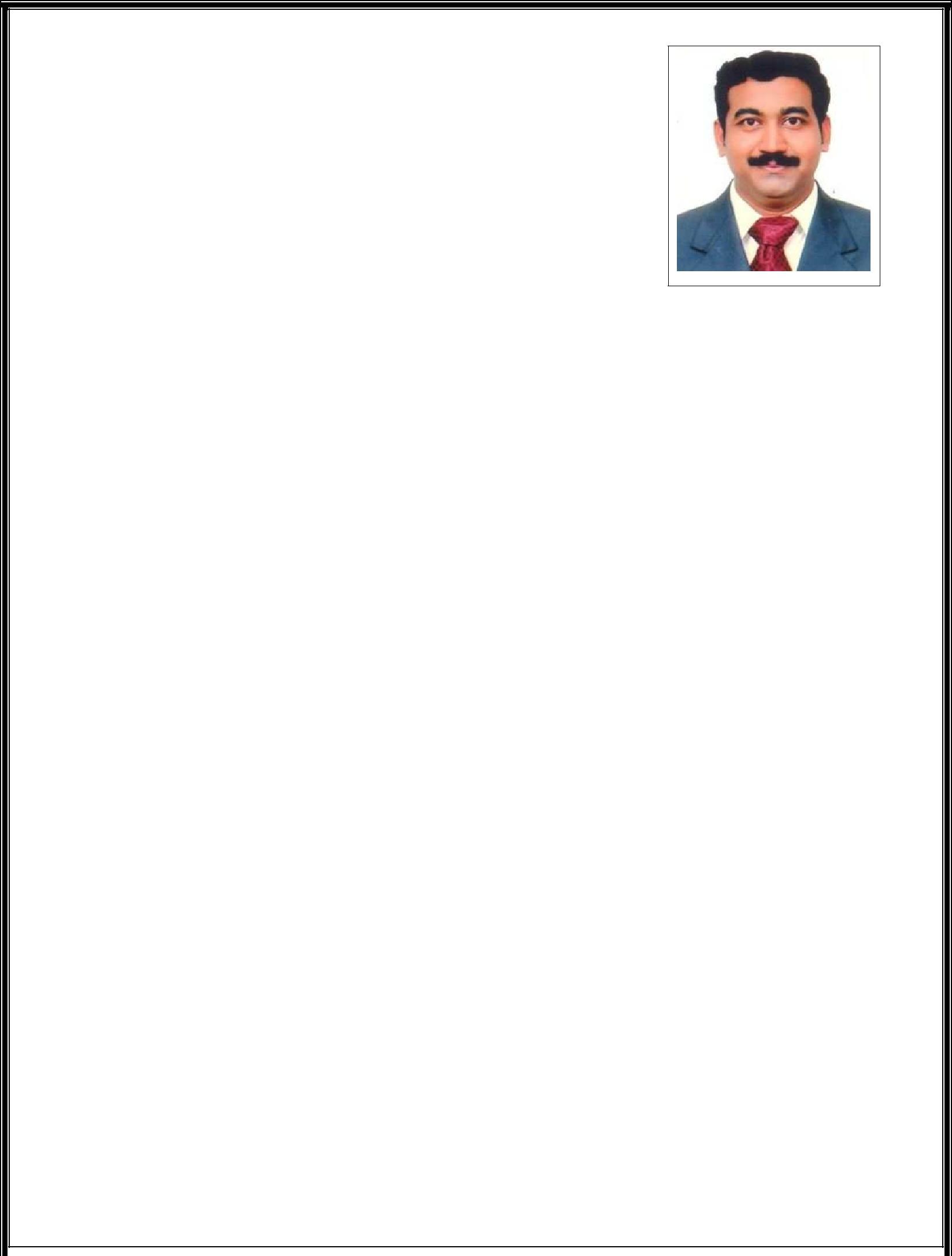 MY RESUMESHAJI EMAIL:  shaji.370274@2freemail.com Career Objectives:-To enhance my knowledge and skills in accounting and Computer Hardware and Networking profession and execute them to perfection for the overall organizational growth and career advancement.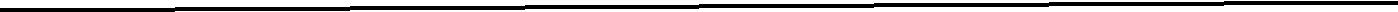 EDUCATIONAL DETAILS:BACHELOR OF B.COMPRE - DEGREES.S.L.CDIPLOMA IN COMPUER HARDWARE & NETWORKINGSKILLS & RESPONSIBILITIESIn-depth knowledge of computer maintenance and networking methods. Thorough knowledge of desktop assembling & software installations Installation of operating systems (Microsoft Windows, Windows 2008 & 2010 Severs, Linux software Etc...) Thorough knowledge of Trouble shooting (Desktop, Server & Laptop ) Knowledge of LAN & WAN with VPN networking Trouble shooting. Knowledge of CCTV security access system. Knowledge of printer service with cartridge setting. Knowledge of professional ERP accounting software package. Maximum attention for cost reduction & wastage control. Outstanding training, leadership and communication skills. KEY PERSONAL SKILLSI hereby declare that the above mentioned particulars are true and correct to the best- of my knowledge and belief.Thanking youYours TrulyDubaiSHAJI.Date:Note:Character reference shall be given upon request. If possible, kindly be informing interview timings in advance to adjust with current working hours. WORK EXPERIENCESINCE JANUARY 2014:IT SUPPORT& PAY ROLL INCHARGE (ERP)Worked as Technical and Networking supportDELTA AL EMIRATES BUILDING CONSTRUCTION LLCDUBAI, UAE. (Still continuing…)JUNE 2002 - 2006:STORE IN CHARGE / STORE KEEPR CUM SALES MANNADAN TRADING LLCMUSCAT, OMAN.JUNE 2007- 2008:COMPUTER TECHNICIANPAZHOOR IDEAL SYSTEM PVT LTDTRIVANDRUM, KERALA, INDIAAUGUST 2008 -2009:IT SUPPORT FOR FIELD WORKWINTECH SYSTEM PVT LTDKOTTARAKARA, KERALA, INDIADECEMBER 2009-2010:IT SUPPORT FOR HEAD OFFICE (IT DEPARTMENT)Govt. KERALA STATE HOUSING BOARDTRIVANDRUM, KERALA, INDIAGood interpersonal skills.Good interpersonal skills.Certified C++ programing.Certified C++ programing.MMC smart professional course including MS office excel /access / SQL serverMMC smart professional course including MS office excel /access / SQL serverMMC smart professional course including MS office excel /access / SQL server& computerized accounting.& computerized accounting.PERSONAL DETAILSName:SHAJI.Date of Birth:14-02-1978.Gender:Male.Marital Status:Married.Religion:ChristianNationality:IndianLinguistic Knowledge:Malayalam, English & Hindi.Declaration:-